Why do so many peace agreements collapse? This course focuses on creating conditions where successful transitions to peace are possible and explores the political, security and economic challenges entailed in preventing the failure of peace agreements. The course examines post-conflict healing and reconciliation, how questions of trauma and truth recovery and the search for justice have been handled since the Good Friday Agreement, in addition to comparisons with Bosnia, South Africa and Columbia. Post conflict challenges are also analysed in terms of the EU, UN, third party mediation in disputes, investigating the Middle East Peace Process and Northern Ireland Talks. Through in-depth discussion and engagement, the course will deliver the necessary knowledge and skills for participants to work in the field of transformative peace-making, teaching transformational interventions that promote methods to reduce and ultimately eliminate violence with a deeper level of understanding of the difficulties in creating post-conflict societies.  In addition, the module comprises a combination of seminars as well as guest lectures and speakers as well as Masters Classes with key actors in the Irish Peace Process. Venue: Kennedy Institute, Maynooth University and Glencree Centre for Peace and Reconciliation, Wicklow, Ireland. Fee: €1500 which covers course materials, online learning and EQF administration.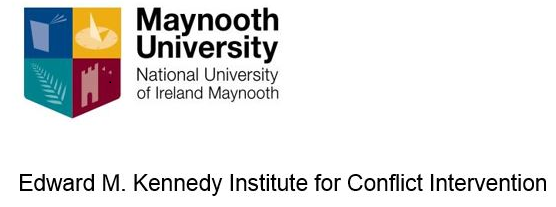 Post Conflict: Challenges of Implementing Peace AgreementsModule MC630 – EQF Level 9 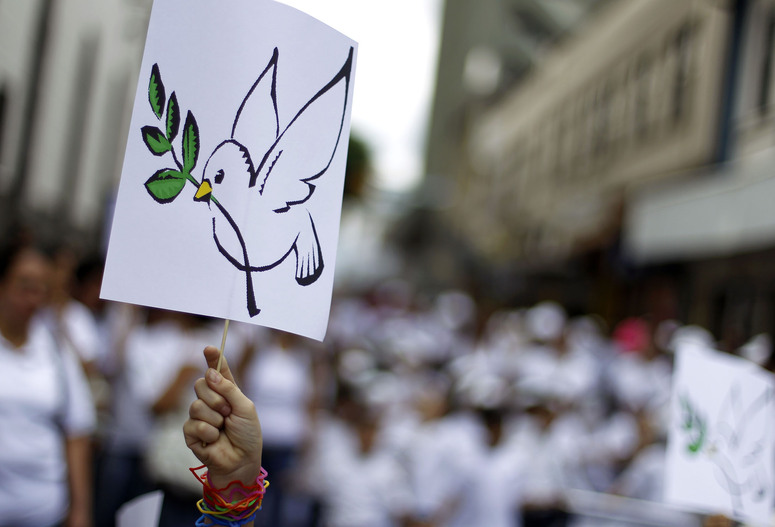 